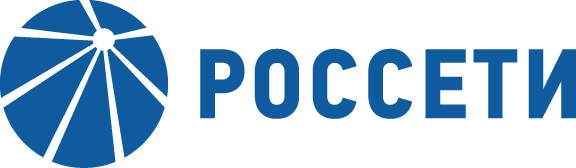 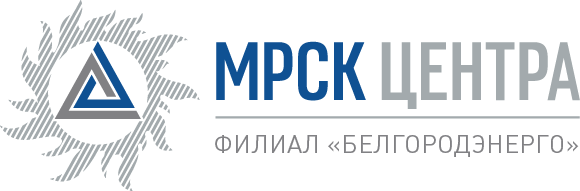 Уведомление №1об изменении условий извещения  о проведении конкурса в электронной форме,  на право заключения Договора на поставку КТП для нужд ПАО МРСК Центра (филиал «Белгородэнерго»),  (опубликовано на официальном сайте Российской Федерации для размещения информации о размещении заказов www.zakupki.gov.ru, на электронной торговой площадке ПАО «Россети» rosseti.roseltorg.ru № 32009051705  от 25.03.2020 г., а так же на официальном сайте ПАО «МРСК Центра» www.mrsk-1.ru в разделе «Закупки»Организатор запроса предложений ПАО «МРСК Центра», расположенный по адресу: РФ, 308000, г. Белгород,  ул.Преображенская, д. 42, к.715, (контактное лицо: Михайличенко Татьяна Викторовна, контактный телефон (4722) 30-45-69), настоящим вносит изменения в извещение о проведении конкурса в электронной форме на право заключения Договора на поставку КТП для нужд ПАО МРСК Центра (филиал «Белгородэнерго»).Внести изменения в извещение и закупочную документацию и изложить в следующей редакции:Изложить в следующей редакции:Действительно до: 21.04.2020 г. 12:00пункт 8 конкурсной документации В части IV «ИНФОРМАЦИОННАЯ КАРТА ЗАКУПКИ»:  «…Дата и время окончания срока, последний день срока подачи Заявок: 12 часов 00 минут 21 апреля  2020 года»-Вскрытие конвертов до 15 часов 00 минут 21.04.2020 г.- Рассмотрение заявок: до 17 часов 00 минут 29.04.2020 г- Подведение итогов): до 17 часов 00 минут 06.05.2020 гпункт 9 конкурсной документации В части IV «ИНФОРМАЦИОННАЯ КАРТА ЗАКУПКИ»: Дата и время окончания срока предоставления участникам закупки разъяснений положений документации о закупке: 16 апреля 2020 года, 12:00 (время московское)- Примечание:По отношению к исходной редакции извещения и конкурсной документации открытого конкурса  в электронной форме на право заключения Договора на поставку КТП для нужд ПАО МРСК Центра (филиал «Белгородэнерго»)., внесены следующие изменения:-  Изменен крайний срок приема предложений-Изменен срок вскрытия конвертов-Изменен срок рассмотрения заявок- Изменен срок подведения итогов-Изменен крайний срок предоставления ответов на запросы разъясненийВ части не затронутой настоящим уведомлением, Поставщики руководствуются извещением и конкурсной документацией открытого конкурса, на право заключения Договора на поставку КТП для нужд ПАО МРСК Центра (филиал «Белгородэнерго»)., (опубликовано на официальном сайте Российской Федерации для размещения информации о размещении заказов www.zakupki.gov.ru, на электронной торговой площадке ПАО «Россети» rosseti.roseltorg.ru  № 32009051705  от 25.03.2020 г.,  а так же на официальном сайте ПАО «МРСК Центра» www.mrsk-1.ru в разделе «Закупки»).Председатель конкурсной комиссии -заместитель генерального директора-директор филиалаПАО «МРСК Центра»-«Белгородэнерго»		С.Н.Демидов